6676_3856769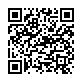 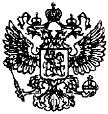 АРБИТРАЖНЫЙ СУД ИРКУТСКОЙ ОБЛАСТИБульвар Гагарина, 70, Иркутск, 664025, тел. (3952)24-12-96; факс (3952) 24-15-99 дополнительное здание суда: ул. Дзержинского, 36А, Иркутск, 664011, тел. (3952) 261-709; факс: (3952) 261-761http://www.irkutsk.arbitr.ruП Р Е Д Е Л Е Н И Епрекращении производства по делуг. Иркутск	Дело № А19-21951/201918.12.2019 г.Арбитражный суд Иркутской области в составе судьи Дмитриенко Е.В., при ведении протокола судебного заседания помошником судьи Никитиной И.К., рассмотрев в судебном заседании дело по заявлению ОБЩЕСТВА С ОГРАНИЧЕННОЙ ОТВЕТСТВЕННОСТЬЮ ТОРГОВЫЙ ДОМ СХ «ФОРТ-РОСС»{…}; адрес: 664007 ИРКУТСКАЯ ОБЛАСТЬ ГОРОД ИРКУТСК УЛИЦА ПОЛЕНОВА 1)Управлению Федеральной антимонопольной службы по Иркутской области (ОГРН 1033801033155, ИНН 3811020966, адрес: 664025, Иркутская область, г. Иркутск, ул. Российская, 17)конкурсный управляющий общества с ограниченной ответственностью «Иркутский завод нерудных материалов» Непомнящих Егор Сергеевич (адрес: Иркутская область, г. Ангарск)о признании незаконным решения от 26.08.2019г. № 038/890/19, при участии в судебном заседании:от заявителя: не явились, извещены надлежаще;от антимонопольного органа: представитель Воробьева Е.В. (доверенность , диплом, паспорт);от третьего лица: представитель Черниговский М.В. доверенность, паспорт,установил:ОБЩЕСТВО С ОГРАНИЧЕННОЙ ОТВЕТСТВЕННОСТЬЮ ТОРГОВЫЙ ДОМ СХ «ФОРТ-РОСС» обратилось в Арбитражный суд Иркутской области с заявлением о признании незаконным решения Управления Федеральной антимонопольной службы по Иркутской области (далее – заинтересованное лицо) от 26.08.2019г. № 038/890/19.2Представитель антимонопольного органа в судебном заседании дал пояснения, возражал относительно заявленных требований.Представитель  третьего лица поддержал позицию антимонопольного органа.Суд, заслушал пояснения лиц участвующих в деле.судебном заседании 11.12.2019г. в порядке статьи 163 Арбитражного процессуального кодекса Российской Федерации объявлен перерыв до 09 часов 40 минут18.12.2019г. Информация о перерыве в судебном заседании размещена на официальном сайте Арбитражного суда Иркутской области в сети Интернет.После перерыва судебное заседание продолжено в том же составе суда.17.12.2019 в материалы дела через канцелярию арбитражного суда поступило заявление ОБЩЕСТВА С ОГРАНИЧЕННОЙ ОТВЕТСТВЕННОСТЬЮ ТОРГОВЫЙ ДОМ СХ «ФОРТ-РОСС» об отказе от заявленных требований в полном объеме в порядке статьи 49 Арбитражного процессуального кодекса Российской Федерации и прекращении производства по делу.соответствии с частью 2 статьи 49 Арбитражного процессуального кодекса Российской Федерации истец вправе при рассмотрении дела в арбитражном суде до принятия судебного акта, которым заканчивается рассмотрение дела, отказаться от иска полностью или частично.Исследовав материалы дела, суд считает, что данное ходатайство не противоречит действующему законодательству, не нарушает права и законные интересы других лиц, вследствие чего отказ от иска принят судом в соответствии со статьей 49 Арбитражного процессуального кодекса Российской Федерации.соответствии с пунктом 4 части 1 статьи 150 Арбитражного процессуального кодекса Российской Федерации арбитражный суд прекращает производство по делу, если истец отказался от иска и отказ принят арбитражным судом.силу подпункта 3 пункта 1 статьи 333.40 Налогового кодекса Российской Федерации уплаченная государственная пошлина подлежит возврату частично или полностью в случае прекращения производства по делу арбитражным судом, в связи с чем, государственная пошлина в размере 3 000 руб. оплаченная заявителем по чек-ордеруот 02.09.2019г. подлежит возврату ОБЩЕСТВУ С ОГРАНИЧЕННОЙ ОТВЕТСТВЕННОСТЬЮ ТОРГОВЫЙ ДОМ СХ «ФОРТ-РОСС».На основании изложенного, руководствуясь пунктом 4 статьи 150, статьями 151, 184, 185 Арбитражного процессуального кодекса Российской Федерации, арбитражный суд,определил:3Производство по делу № А19-21951/2018 прекратить.ОБЩЕСТВУ С ОГРАНИЧЕННОЙ ОТВЕТСТВЕННОСТЬЮ ТОРГОВЫЙ ДОМ СХ «ФОРТ-РОСС» из федерального бюджета Российской Федерации возвратить государственную пошлину в сумме 3000 рублей, уплаченную чек-ордером от 02.09.2019г.Выдать справку на возврат государственной пошлины.Определение может быть обжаловано в Четвертый арбитражный апелляционный суд в течение месяца со дня его вынесения.Судья	Е.В. Дмитриенко